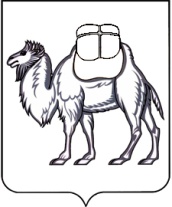 ГОСУДАРСТВЕННЫЙ КОМИТЕТ «ЕДИНЫЙ ТАРИФНЫЙ ОРГАН ЧЕЛЯБИНСКОЙ ОБЛАСТИ»П О С Т А Н О В Л Е Н И ЕОт 27 июня 2014 года	№ 27/138город ЧелябинскОб установлении льготных тарифов на электрическую энергию, 
поставляемую населению и приравненным к нему категориям потребителей 
на территории Челябинской областиВ соответствии с Федеральным законом «Об электроэнергетике», постановлением Правительства Российской Федерации от 29 декабря 2011 года № 1178 
«О ценообразовании в области регулируемых цен (тарифов) в электроэнергетике», распоряжением Правительства Российской Федерации от 30 апреля 2014 года № 718-р «Об утверждении индексов изменения размера вносимой гражданами платы за коммунальные услуги в среднем по субъектам Российской Федерации и предельно допустимых отклонений по отдельным муниципальным образованиям от величины указанных индексов», приказом Федеральной службы по тарифам от 28 марта 2013 года № 313-э «Об утверждении Регламента установления цен (тарифов) и (или) их предельных уровней, предусматривающего порядок регистрации, принятия к рассмотрению и выдачи отказов в рассмотрении заявлений об установлении цен (тарифов) и (или) их предельных уровней и формы принятия решения органом исполнительной власти субъекта Российской Федерации в области государственного регулирования тарифов», Законом Челябинской области «О льготных тарифах на электрическую энергию, поставляемую населению и приравненным к нему категориям потребителей на территории Челябинской области», постановлением Губернатора Челябинской области от 1 сентября 2004 года 
№ 477 «Об утверждении Положения, структуры и штатной численности Государственного комитета «Единый тарифный орган Челябинской области» 
и на основании протокола заседания Правления Государственного комитета «Единый тарифный орган Челябинской области» от 27 июня 2014 года № 27 Государственный комитет «Единый тарифный орган Челябинской области»п о с т а н о в л я е т:1. Установить льготные тарифы на электрическую энергию, поставляемую населению и приравненным к нему категориям потребителей на территории Челябинской области, согласно приложению.2. Тарифы, установленные пунктом 1 настоящего постановления, действуют 
с 1 июля 2014 года по 31 декабря 2014 года.Председатель Государственного комитета			      Т.В. КучицЛьготные тарифы на электрическую энергию, поставляемую населению 
и приравненным к нему категориям потребителей на территории Челябинской области<1> Исполнители коммунальных услуг (товарищества собственников жилья, жилищно-строительные, жилищные или иные специализированные потребительские кооперативы либо управляющие организации); наймодатели (или уполномоченные ими лица), предоставляющие гражданам жилые помещения специализированного жилищного фонда, включая жилые помещения в общежитиях, жилые помещения маневренного фонда, жилые помещения в домах системы социального обслуживания населения, жилые помещения фонда для временного поселения вынужденных переселенцев, для временного поселения лиц, признанных беженцами, а также жилые помещения для социальной защиты отдельных категорий граждан, приобретающие электрическую энергию (мощность) для коммунально-бытового потребления населения в объемах фактического потребления электрической энергии населения и объемах электрической энергии, израсходованной на места общего пользования, в городских населенных пунктах в домах, оборудованных в установленном порядке стационарными электроплитами и (или) электроотопительными установками и в сельских населенных пунктах.Председатель Государственного комитета			      Т.В. КучицПриложение к постановлению Государственного комитета «Единый тарифный орган Челябинской области» 
от 27 июня 2014 года № 27/138№ п/пПоказатель (группы потребителей с разбивкой по ставкам и дифференциацией по зонам суток)Единица измерения2 полугодие№ п/пПоказатель (группы потребителей с разбивкой по ставкам и дифференциацией по зонам суток)Единица измеренияЦена (тариф)12351.Население, проживающее в городских населенных пунктах в домах, оборудованных в установленном порядке стационарными электроплитами и (или) электроотопительными установками Население, проживающее в городских населенных пунктах в домах, оборудованных в установленном порядке стационарными электроплитами и (или) электроотопительными установками Население, проживающее в городских населенных пунктах в домах, оборудованных в установленном порядке стационарными электроплитами и (или) электроотопительными установками 1.1.Одноставочный тарифруб./ кВт ч1,761.2.Одноставочный тариф, дифференцированный по двум зонам суток Одноставочный тариф, дифференцированный по двум зонам суток Одноставочный тариф, дифференцированный по двум зонам суток 1.2.Дневная зона (пиковая и полупиковая)руб./ кВт ч2,091.2.Ночная зонаруб./ кВт ч1,011.3.Одноставочный тариф, дифференцированный по трем зонам суток Одноставочный тариф, дифференцированный по трем зонам суток Одноставочный тариф, дифференцированный по трем зонам суток 1.3.Пиковая зонаруб./ кВт ч2,581.3.Полупиковая зонаруб./ кВт ч1,761.3.Ночная зонаруб./ кВт ч1,012.Население, проживающее в сельских населенных пунктах Население, проживающее в сельских населенных пунктах Население, проживающее в сельских населенных пунктах 2.1Одноставочный тарифруб./ кВт ч1,762.2.Одноставочный тариф, дифференцированный по двум зонам суток Одноставочный тариф, дифференцированный по двум зонам суток Одноставочный тариф, дифференцированный по двум зонам суток 2.2.Дневная зона (пиковая и полупиковая)руб./ кВт ч2,092.2.Ночная зонаруб./ кВт ч1,012.3.Одноставочный тариф, дифференцированный по трем зонам суток Одноставочный тариф, дифференцированный по трем зонам суток Одноставочный тариф, дифференцированный по трем зонам суток 2.3.Пиковая зонаруб./ кВт ч2,582.3.Полупиковая зонаруб./ кВт ч1,762.3.Ночная зонаруб./ кВт ч1,013.Потребители, приравненные к населению (тарифы указываются с учетом НДС) <1>Потребители, приравненные к населению (тарифы указываются с учетом НДС) <1>Потребители, приравненные к населению (тарифы указываются с учетом НДС) <1>3.1.Одноставочный тарифруб./ кВт ч1,763.2.Одноставочный тариф, дифференцированный по двум зонам сутокОдноставочный тариф, дифференцированный по двум зонам сутокОдноставочный тариф, дифференцированный по двум зонам суток3.2.Дневная зона (пиковая и полупиковая)руб./ кВт ч2,093.2.Ночная зонаруб./ кВт ч1,013.3.Одноставочный тариф, дифференцированный по трем зонам суток Одноставочный тариф, дифференцированный по трем зонам суток Одноставочный тариф, дифференцированный по трем зонам суток 3.3.Пиковая зонаруб./ кВт ч2,583.3.Полупиковая зонаруб./ кВт ч1,763.3.Ночная зонаруб./ кВт ч1,01